DELO NA DOMU – 2. RAZRED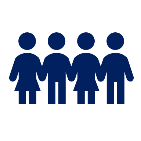 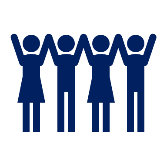 1. TEDEN (9.–13. 11. 2020)															Pazite nase in ostanite zdravi.															Lep pozdrav,učiteljice 2. razredaPREDMETUČNE VSEBINEOPOMBESLJ1. Branje2. Pravljica (branje/poslušanje pravljice, značilnosti pravljice – UL in ppt – priponka, prepis      odlomka)3. Trnuljčica – branje (Berilo/str. 65–67)4. Mala tiskana črka e (zapis v zvezek)Povezava do pravljic za poslušanje:https://www.lahkonocnice.si/kategorije/priljubljeneTrnuljčica: https://www.youtube.com/watch?v=tZyCEelBNzsMala tiskana črka e: https://nasaulica.si/datoteke/Prikaz_pisanja_crk/story_html5.htmlMAT1. Seštevanje in odštevanje do 20 (UL – priponke)SPO1. Skrb za okolje (vprašalnik – priponka; ppt – priponka)2. Skrb za okolje (UL Dežne kaplje – priponka – zapis v zvezek)3. Skrb za okolje (ogled risanke; UL 3-2-1 most – priponka)Povezava do risanke: https://www.youtube.com/watch?v=TuChdTLDlZEŠPO1. Plesne in rajalne igre2. Gimnastične vaje3. Lov na zaklad ali spinner vadba (priponka)LUM1. Grad GUM1. Jesenski plodovi – glasbila TJA1. I have got/I haven't got (ogled risanke)2. I have got/I haven't got (zapis v zvezek in UL – priponka)Povezava do risanke: https://www.youtube.com/watch?v=ibTiIaI6KsE.DODATNE NALOGEDODATNE NALOGESLJ: Pravljica – učenci v zvezek ilustrirajo pravljico, ki so jo poslušali/brali (doživljanje dogajalnega prostora)MAT: Seštevanje in odštevanje do 20 s prehodom Povezava do ppt-ja: https://osdanile-my.sharepoint.com/:p:/g/personal/ivanag_os-danilekumar_si/EQg8GOWNu1xNoBpBbgLPprgBdr1x3y0H_RQLbIspHNcGtg?e=xQbnRnDodatne priponke:OPB – ideje za prosti časDodatne priponke:OPB – ideje za prosti časRAZNOVsa dodatna navodila, gradiva, povezave in naloge pošljemo staršem po elektronski pošti.